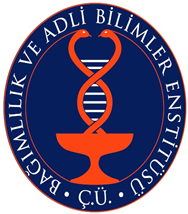 T.C.ÇUKUROVA ÜNİVERSİTESİBAĞIMLILIK VE ADLİ BİLİMLER ENSTİTÜSÜGÖREV TANIM FORMU                                               T.C.ÇUKUROVA ÜNİVERSİTESİBAĞIMLILIK VE ADLİ BİLİMLER ENSTİTÜSÜGÖREV TANIM FORMU                                               ORGANİZASYON BİLGİLERİBİRİM ADIYAZI İŞLERİORGANİZASYON BİLGİLERİÜST YÖNETİCİ/YÖNETİCİLERMÜDÜR/ ENSTİTÜ SEKRETERİORGANİZASYON BİLGİLERİGÖREV ÜNVANIYAZI İŞLERİ MEMURUORGANİZASYON BİLGİLERİYERİNE BAKACAK PERSONELÖZEL KALEMEnstitü içi ve dışı yazışmaların hazırlanması, ilgililere ulaştırılması ve arşivlenmesinden Enstitü sekreterine karşı sorumludur.Görevleri: *Yönetim Kurulu Kararlarının yazılması, Enstitü müdürüne imzaya sunulması, *Enstitü Kurulu Kararlarının yazılması, Enstitü müdürüne imzaya sunulması, *Enstitü web sayfasının güncelleştirilmesi, Enstitümüz ile ilgili tüm duyuruların yayınlanması ve takibi. *Müdürlüğün Enstitü içi ve Enstitü dışı basılı ve elektronik tüm yazışmalarını yapar ve basılı olanları ilgili defterlere, elektronik olanları sayısal ortama işler.*Enstitüdeki akademik ve idari personelinin her türlü posta evraklarının teslim alınması ve dağıtımını yapar.*Diğer evrak biriminden gelen yazılı ya da elektronik evrakların Enstitü Müdürü’ne sunulması ve gerekli birimlere dağıtılmasını ve gerekli olanların takibini yapar.*Enstitü ile ilgili duyuruların yapılmasını sağlar.*Enstitüde oluşturulan komisyonların görev tanımlarını ve listesini arşivler, ayrıca bu komisyonların yazışmalarını yapar.*Birimlerde öğretim elemanları tarafından gerçekleştirilen bilimsel ve sanatsal etkinliklerin, varsa kazanılan ödüllerin listesini tutar.*Enstitü Müdürlüğü tarafından verilen görev alanı ile ilgili diğer işleri yapar.Yukarıda belirtilen görevlerin yerine getirilmesinde Enstitü Sekreterine karşı sorumludur.Enstitü içi ve dışı yazışmaların hazırlanması, ilgililere ulaştırılması ve arşivlenmesinden Enstitü sekreterine karşı sorumludur.Görevleri: *Yönetim Kurulu Kararlarının yazılması, Enstitü müdürüne imzaya sunulması, *Enstitü Kurulu Kararlarının yazılması, Enstitü müdürüne imzaya sunulması, *Enstitü web sayfasının güncelleştirilmesi, Enstitümüz ile ilgili tüm duyuruların yayınlanması ve takibi. *Müdürlüğün Enstitü içi ve Enstitü dışı basılı ve elektronik tüm yazışmalarını yapar ve basılı olanları ilgili defterlere, elektronik olanları sayısal ortama işler.*Enstitüdeki akademik ve idari personelinin her türlü posta evraklarının teslim alınması ve dağıtımını yapar.*Diğer evrak biriminden gelen yazılı ya da elektronik evrakların Enstitü Müdürü’ne sunulması ve gerekli birimlere dağıtılmasını ve gerekli olanların takibini yapar.*Enstitü ile ilgili duyuruların yapılmasını sağlar.*Enstitüde oluşturulan komisyonların görev tanımlarını ve listesini arşivler, ayrıca bu komisyonların yazışmalarını yapar.*Birimlerde öğretim elemanları tarafından gerçekleştirilen bilimsel ve sanatsal etkinliklerin, varsa kazanılan ödüllerin listesini tutar.*Enstitü Müdürlüğü tarafından verilen görev alanı ile ilgili diğer işleri yapar.Yukarıda belirtilen görevlerin yerine getirilmesinde Enstitü Sekreterine karşı sorumludur.Enstitü içi ve dışı yazışmaların hazırlanması, ilgililere ulaştırılması ve arşivlenmesinden Enstitü sekreterine karşı sorumludur.Görevleri: *Yönetim Kurulu Kararlarının yazılması, Enstitü müdürüne imzaya sunulması, *Enstitü Kurulu Kararlarının yazılması, Enstitü müdürüne imzaya sunulması, *Enstitü web sayfasının güncelleştirilmesi, Enstitümüz ile ilgili tüm duyuruların yayınlanması ve takibi. *Müdürlüğün Enstitü içi ve Enstitü dışı basılı ve elektronik tüm yazışmalarını yapar ve basılı olanları ilgili defterlere, elektronik olanları sayısal ortama işler.*Enstitüdeki akademik ve idari personelinin her türlü posta evraklarının teslim alınması ve dağıtımını yapar.*Diğer evrak biriminden gelen yazılı ya da elektronik evrakların Enstitü Müdürü’ne sunulması ve gerekli birimlere dağıtılmasını ve gerekli olanların takibini yapar.*Enstitü ile ilgili duyuruların yapılmasını sağlar.*Enstitüde oluşturulan komisyonların görev tanımlarını ve listesini arşivler, ayrıca bu komisyonların yazışmalarını yapar.*Birimlerde öğretim elemanları tarafından gerçekleştirilen bilimsel ve sanatsal etkinliklerin, varsa kazanılan ödüllerin listesini tutar.*Enstitü Müdürlüğü tarafından verilen görev alanı ile ilgili diğer işleri yapar.Yukarıda belirtilen görevlerin yerine getirilmesinde Enstitü Sekreterine karşı sorumludur.